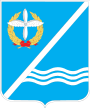 Совет Качинского муниципального округа города СевастополяРЕШЕНИЕ  № 9/51Об устранении нарушений законодательства в сфере противодействия коррупцииЗаслушав старшего помощника прокурора Нахимовского района города Севастополя Нейкова А.И. рассмотрев и обсудив представление прокуратуры Нахимовского района от 05.07.2017 г. № 86-01-2017 «Об установлении нарушений законодательства в сфере противодействия коррупции», руководствуясь Федеральным законом от 06 октября 2003 г. № 131-ФЗ «Об общих принципах организации местного самоуправления в Российской Федерации», Федеральным законом от 25 декабря 2008 г. «О противодействии коррупции», законами города Севастополя от 30 декабря 2014 г. № 102-ЗС «О местном самоуправлении в городе Севастополе», от 11 июня 2014 г. № 30- ЗС «О противодействии коррупции в городе Севастополе», в соответствии с п. 24 Положения о предоставлении депутатами Совета внутригородского муниципального образования города Севастополя - Качинского муниципального округа сведений о доходах, расходах, об имуществе и обязательствах имущественного характера своих супруги (супруга) и несовершеннолетних детей, учитывая пояснения депутата Совета Качинского муниципального округа Закирова В.А., об устранении нарушений законодательства в сфере противодействия коррупции Совет Качинского муниципального округаРЕШИЛ:Представление прокуратуры Нахимовского района от 05.07.2017 г. № 86-01-2017 «Об установлении нарушений законодательства в сфере противодействия коррупции» является обоснованным.Признать, что причина непредставления депутатом Совета Качинского муниципального округа Закирова В.А. сведений о доходах, об имуществе и обязательствах имущественного характера своих супруги (супруга) и несовершеннолетних детей является объективной и у уважительной.Закирову В.А. строго указать на недопущение впредь подобных нарушений при предоставлении депутатами Совета Качинского муниципального округа сведений о доходах, расходах, об имуществе и обязательствах имущественного характера.Настоящее решение вступает в силу с момента его принятия.Контроль за исполнением настоящего решения возложить на главу ВМО Качинский МО, исполняющего полномочия председателя Совета, главу местной администрации Качинского муниципального округа Герасим Н.М.II созывIX сессия2016 – 2021 гг.25.07. 2017  годапгт. КачаГлава ВМО Качинский МО, исполняющий полномочия председателя Совета,Глава местной администрацииН.М. Герасим